TOWN of LEE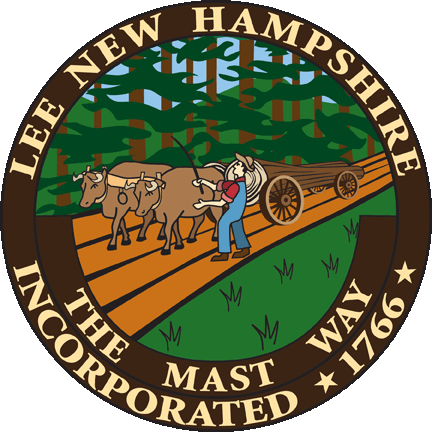 249 CALEF HWYLEE, NH 03861 (603) 659-5414SELECT BOARDMEETING AGENDA REQUESTAgenda Item Title: Requested By:							Date:  Contact Information: Presented By:	Description:	Financial Details: Legal Authority	Legal Opinion:	REQUESTED ACTION OR RECOMMENDATIONS: